Załącznik 1   II MIĘDZYSZKOLNEGO KONKURSU HISTORYCZNO - ANGLISTYCZNEGO COLUMBUSPrzykładowy zakres materiału z historii USA :Europejskie początki        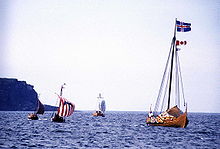 Inscenizacja z 2000 r., przedstawiająca przybycie wikingów do zatoki w L'Anse aux Meadows w „Winlandii” (Nowej Fundlandii, ok. 1000 r.)Pierwsi Europejczycy prawdopodobnie dotarli na obrzeża Stanów Zjednoczonych ok. 1000. Byli to wikingowie, a ściślej, Islandczycy, którzy najpierw zostali banitami wydalonymi do Grenlandii, lub byli to ich potomkowie. Znalezisko archeologiczne w postaci liczącej kilka wieków osady wikingów z szeregiem domostw odkryto w latach 60. XX wieku na samym skraju północnej Nowej Fundlandii w L'Anse aux Meadows. Archeolodzy skandynawscy szukali jej na podstawie dokładnych chronologii i opisów w sagach islandzkich, pierwotnie przekazywanych tradycją ustną. Miejsce to, po pieczołowitej rekonstrukcji i budowie przeszklonego nowoczesnego muzeum, zostało wpisane na listę światowego dziedzictwa UNESCO. Zagadnieniem obecnie badanym, aczkolwiek nadal nieustalonym, jest gdzie konkretnie ci wikingowie, korzystający z L’Ans Aux Meadows, zapuścili się dalej na południe wzdłuż wybrzeża Atlantyku, czy w głąb kontynentu pobliskim wielkim ujściem Rzeki Świętego Wawrzyńca.Dopiero ok. 500 lat później w 1492 wyprawa Krzysztofa Kolumba dotarła m.in. na plaże Portoryko. W prawie tym samym czasie (1497, 1498), Giovanni Caboto (John Cabot), wenecki żeglarz włoskiego pochodzenia w służbie króla Anglii, opływał kanadyjskie i amerykańskie wybrzeża, szukając Przejścia Północno-Zachodniego do Indii, lądując m.in. w dzisiejszym stanie Maine, lecz ginąc na morzu w drodze powrotnej, opodal Islandii. Niemniej, jego żegluga stała się podstawą prawną roszczeń Anglii do ziem Ameryki Północnej, w tym obszarów po części stanowiących Wybrzeże Wschodnie dzisiejszego terytorium Stanów Zjednoczonych. Niedługo potem, w 1542, Kalifornia została „odkryta” przez żeglarza portugalskiego Juana Rodrígueza Cabrillo, który służył królowi Hiszpanii. Kraina ta była ludnie zamieszkana przez rozmaitych Indian.W 1565 roku Hiszpański żeglarz Pedro Menéndez de Avilés założył St. Augustine na Florydzie, pierwszą stałą, przetrwałą do dziś osadę Europejczyków na terenie Stanów Zjednoczonych. Przez następne 235 lat była stolicą hiszpańskiej Florydy.Natomiast pierwsi koloniści z Anglii, po stosunkowo trwałej osadzie na obszarze Stanów Zjednoczonych, założyli ufortyfikowaną kolonię Jamestown (Wirginia) w 1607. Jednak osada ta, podatna na ataki Indian i głód, nie przetrwała i została ostatecznie po latach ewakuowana.Nieco późniejsi koloniści z Anglii, których osada jednak przetrwała i dała początek anglojęzycznej kulturze Stanów Zjednoczonych w postaci obecnej, to purytanie, protestanccy uchodźcy na tle religijnym, przybyli w okolice dzisiejszego nadmorskiego Plymouth (Massachusetts) w 1620 na statku „Mayflower”.KOLONIZACJA – rozszerzenie)Początki kolonizacji Ameryki Północnej przez Europejczyków sięga końca XVI w. Wtedy to słynny poeta angielski i ulubieniec królowej Elżbiety I, sir Walter Raleigh założył kolonię na wschodnim wybrzeżu kontynentu Ameryki Północnej. Została ona nazwana Wirginia na cześć niezamężnej królowej Elżbiety. Na początku XVII utworzono kompanie handlową Virginia, zajmującą się sprowadzaniem tytoniu do Europy. Do kolonii oprócz Anglików zaczęły napływać niewielkie grupki Francuzów, Holendrów oraz Szwedów. Europa nie była zbytnio zainteresowana wschodnimi terenami Ameryki Północnej. Jednak sporym zainteresowaniem cieszyły się tereny rzeki św. Wawrzyńca i Zatoki Hudsona oraz wyspy na morzy Karaibskim tzw. Indie Zachodnie (ze względu na bogate plantacje trzciny cukrowej i tytoniu). Oprócz uprawy trzciny cukrowej oraz tytoniu z czasem zacz eto także uprawić bawełnę oraz pozyskiwać różnego rodzaju barwniki. Do racy na plantacjach wykorzystywano niewolników murzyńskich przywożonych z terenów Afryki Zachodniej. Ze względu na handel pomiędzy Ameryka, Afryka i Europa utworzył się tzw. trójkąt atlantycki wyznaczający szlak handlowy pomiędzy tymi kontynentami. Z Europy przywożono do Afryki towary takie jak broń, barwione tkaniny, paciorki i rum. Te produkty były wymieniane a niewolników, których następnie wysyłano do Ameryki Północnej. W zamian za niewolników Europa otrzymała cukier (trzcinę cukrową), tytoń oraz bawełnę. W 1620 r. do Ameryki Północnej na statku Mayflower przybyła grupa purytańskich uchodźców, którzy założyli kolonie Massachusetts. Zaczęły powstawać nowe ośrodki, w których osiedlali się imigranci, a dwadzieścia lat później zrzeszono je dzięki powstaniu konfederacji nazwanej Nową Anglią. „Ojcowie Pielgrzymi” – tak nazywano pierwszych purytańskich kolonistów- zbudowali społeczność w Ameryce Północnej wzorowaną na chrześcijańskich ideach. Rządy mieli sprawować pastorzy, a ludność miała przestrzegać  spisane praw. To doprowadziło do utworzenia w 1641r. pierwszej konstytucji dla Massachusetts . Jednak nie wszyscy osadnicy popierali religijną ideologię prezentowaną przez Ojców pielgrzymów i wkrótce w kolonii doszło do podziału na tle wyznaniowym. Wtedy to niektórzy imigranci odłączyli się od pozostałych i powstały kolonie takie jak Rhode Island oraz Pensylwania (ostatnia z wymienionych pod przewodnictwem William Penna w 1683 r.). Z czasem powstały także kolejne kolonie : Delaware, New York i New Jersey. W tych koloniach dominowali imigranci z Holandii, Skandynawii oraz terenów dzisiejszej Francji. Różnorodność narodowościowa była tak duża, ze w XVII w Nowym Jorku występowało osiemnaście grup językowych w tym także polska. Na południu kontynentu Ameryki Północnej powstawały kolonie: Północna i Południowa Karolina oraz Georgia. Bardziej na południu leżała kolejna kolonia – Floryda. Na zachodzie z kolei rozwijały się kolonie francuskie. W 1682 r. powstała tam kolonia Luizjana. Na wschodnim wybrzeżu zostało trzynaście kolonii podległych koronie angielskiej. Władze nad nimi sprawował król Anglii oraz angielski parlament , a w ich imieniu w koloniach panowali gubernatorzy. Samorząd stanowili reprezentanci wybierani spośród mieszkańców poszczególnych kolonii. Na kształt życia codziennego w koloniach duży wpływa miała tzw. etyka kalwińska. Narzucała ona ogromna pracowitość, ciągłe doskonalenie się i czytanie  biblii. W 1636r. został założony pierwszy uniwersytet (imienia Johna Harvarda), a wkrótce potem wprowadzono obowiązek szkolny. Pojawiły się także powszechnie dostępne wypożyczalnie książek.Na północy (w Kanadzie i Nowej Funlandii) dominowało rybołówstwo, myślistwo oraz handel i budowa statków. W koloniach centralnych rozwijał się handel, rzemiosło oraz uprawa zbóż. Z kolei na południu istniały plantacje wykorzystujące siłę roboczą niewolników. Uprawiano tam ryż, tytoń, trzcinę cukrowa oraz bawełnę. Z kolonii napływały do Anglii towary takie jak: cukier, rum, tytoń, barwniki oraz bawełna.Konflikty kolonistów z władzami Wielkiej Brytanii i Deklaracja Niepodległości             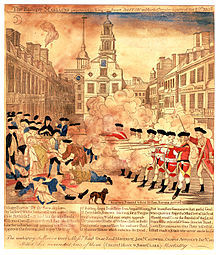 Masakra w Bostonie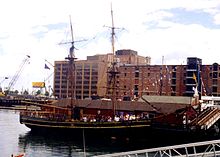 Współczesna replika statku, na którym miało miejsce „Boston Tea Party” (herbatka bostońska), zakotwiczona na stałe jako muzeum w BostonieWiększością kolonii zarządzali wtedy specjalnie przysłani z Anglii gubernatorzy, przeważnie niezwiązani z lokalnymi społecznościami. Jednocześnie rozwijały się jednak lokalne samorządy, które dążyły do uzyskania większej niezależności od metropolii. Wyrazem tego był np. Kongres z Albany. Tymczasem Anglia traktowała swe zamorskie posiadłości jako rynek zbytu i źródło surowców. Nie było zgody na powstawanie manufaktur, co nie poprawiało nastrojów wśród kolonistów. Akty nawigacyjne, czyli ustawy mające za zadanie ochronę angielskich posiadłości przed konkurencją innych mocarstw kolonialnych dokładnie regulowały, które towary mogą być produkowane w koloniach, a które muszą być sprowadzane z Europy.Działania zbrojne w czasie brytyjskiej wojny z Indianami i Francuzami skłoniły władze do nowego rodzaju opodatkowania ludności. W 1765 wprowadzono tak zwaną opłatę stemplową. Wywołało to wzburzenie mieszkańców, gdyż uważali oni za niesprawiedliwy obowiązek płacenia podatków do wspólnej kasy, przy jednoczesnym braku swej reprezentacji w parlamencie. Ogłoszono nawet bojkot angielskich towarów, co spowodowało chwilowe ustępstwa rządu, jednak stało się jasne, że bez radykalnej zmiany obecnego stanu, ponowny konflikt pozostawał kwestią czasu.W 1770 przeciwko nowym cłom zaprotestowali mieszkańcy Bostonu. Protestujący tłum został ostrzelany przez wojsko, a całe wydarzenie przeszło do świadomości kolonistów jako masakra bostońska. W 1773 Brytyjska Kompania Wschodnioindyjska otrzymała od rządu prawo do sprzedaży herbaty amerykańskim koloniom z pominięciem ceł i podatków, co wyraźnie uderzało w lokalnych importerów tego produktu. W odpowiedzi kilkudziesięciu członków konspiracyjnej organizacji Synowie Wolności, tuż po przypłynięciu transportu herbaty do portu w Bostonie wdarło się na pokład statku (przebrani za Indian) i cały ładunek zniszczono. Zajście nazwano ironicznie herbatką bostońską. Reakcją brytyjską było zamknięcie bostońskiego portu, co spowodowało zakłócenia handlu w regionie. Nastroje społeczne uległy radykalizacji, a zwołany w 1774 I Kongres Kontynentalny podjął decyzję do przygotowania zbrojnego wystąpienia, usiłując jednak nadal prowadzić rokowania ze stroną brytyjską.Polityka prowadzona przez Wielką Brytanię, zwłaszcza w latach 60. i 70. XVIII wieku oraz szerzące się idee oświeceniowe dokonały gruntownej zmiany w społeczeństwie kolonistów. Przestawali być już poddanymi brytyjskimi i jawnie zaczęli dążyć do niezależności. Zachodzące w tym czasie procesy i wydarzenia tego okresu zwane są rewolucją amerykańską. 19 kwietnia 1775 roku doszło do pierwszej konfrontacji zbrojnej sił kolonistów z armią brytyjską – bitwy pod Lexington.Po pierwszym starciu uzbrojonych kolonistów z oddziałami angielskimi zebrał się po raz drugi Kongres Kontynentalny, który postanowił prowadzić wojnę z Anglią i powierzył naczelne dowództwo George’owi Washingtonowi, ziemianinowi z Wirginii.Nie było jednak jasności, o co walczyć: czy o ustępstwa rządu w sprawie podatków, czy o połączenie stanów w federacje i uzyskanie pełnej samodzielności. W świetle prawa międzynarodowego kolonie były częścią Anglii, a do tej pory nie zdarzyło się, aby część jakiegoś państwa jednolitego narodowo zbuntowała się i ogłosiła odrębnym państwem. Jednak pod wpływem idei oświeceniowych wśród kolonistów zwyciężyła myśl o ogłoszeniu pełnej niepodległości. Zgromadzenia poszczególnych stanów zaczęły ogłaszać niepodległość. Powołano specjalny komitet z Thomasem Jeffersonem na czele, który opracował projekt Deklaracji Niepodległości. Deklaracja stwierdzała, że wszyscy ludzie zostali stworzeni równymi i są obdarzeni nienaruszalnymi prawami – do życia, wolności i ubiegania się o szczęście. W celu zabezpieczenia tych praw został wyłoniony rząd. W dniu 4 lipca 1776 wszyscy członkowie Kongresu (bez jednego) podpisali Deklarację Niepodległości. Równało się to powstaniu nowego państwa – Stanów Zjednoczonych Ameryki. W Deklaracji Niepodległości po raz pierwszy idee oświecenia zostały zastosowane w praktyce.Powstanie Stanów Zjednoczonych Ameryki Północnej - rozszerzenieW XVII w. postępował terytorialny rozwój kolonii brytyjskich w Ameryce Północnej. Ze względu na dość duże osadnictwo na wschodnim wybrzeżu kontynentu cena ziemi na tamtym terenie rosła i było jej co raz mniej, a na zachodnim wybrzeżu było jej pod dostatkiem. Z tego powodu zdecydowano się na osiedlenie się na zachodzie. Przeszkodę stanowiły plemiona indiańskie. Jednak ze względu na posiadaną broń oraz wysoka liczebność koloniści nie mieli większych trudności w pokonaniu ich.  Na zajęty ternie budowano fort a następnie dzielono ziemię od uprawę. Wszystko to wymagało od kolonistów dużej odwagi oraz determinacji. W ten sposób ukształtowało się amerykańskie przekonanie, że los człowieka zależy od niego samego, a powodzenie jest znakiem łaski bożej. Stopniowo wśród ludności powstawał kult sukcesu. Ci, którym się nie powiodło byli potępiani. Wśród kolonistów rodziła się także niechęć do ingerencji państwa w ludzkie życie. Z roku na rok liczba kolonistów rosła. W 1763r. liczba mieszkańców kolonii wynosiła 1,5 mln, a w 1776 już 2,5 mln. Wzmacniały się więzi pomiędzy poszczególnymi regionami, a wraz z tym poczucie amerykańskiej tożsamości. Koloniści zaczęli odczuwać wspólnotę interesów oraz czuć się narodem odrębnym od Europejczyków. Do rozkwitu kontaktów między koloniami przyczynił się także rozwój prasy.Wielka Brytania po przegranej wojnie siedmioletniej zaczęła zwiększać podatki. W 1763 Anglia podniosła podatek na cukier przywożony do Ameryki z Indii Zachodnich. Rok później nałożono podatek od wszystkich druków (tzw. podatek stemplowy) zarówno dokumentów jak i gazet. To spotkało się z dużym oburzeniem ze strony kolonistów. W 1766 r. król Wielkiej Brytanii postanowił znieść podatek stemplowy, ale tym samym wydął deklarację, która mówiła, że tylko on oraz parlament brytyjski mają prawo ustanawiać prawo w koloniach. Z kolei kolonie uznały, ze to one powinny samodzielnie ustanawiać prawo zgodnie z hasłem „No taxation without representation” czyli „Nie ma podatków bez reprezentacji parlamentarnej”(żadnych podatków bez reprezentacji parlamentarnej). Mimo to, rząd brytyjski nałożył na kolonie kolejne podatki, w tym na herbatę. W 1773 Amerykanie ogłosili bojkot herbaty, a następnie doszło do incydentu zwanego „herbatka bostońską” ( The Boston tea Party). Grupa kolonistów przebranych za Indian napadła na stojące w porcie bostońskim statki z herbatą i wyrzuciła cały ładunek za burty. Ta sytuacja spotkała się z dużymi represjami ze strony rządu brytyjskiego. Kolonie zdecydowały się zwołać wspólne posiedzenie swoich reprezentantów . Kongres odbył się w 1774 r. w Filadelfii i podjął uchwałę o tym, że prawo nakładania podatków w  koloniach i podejmowania decyzji w sprawie ich administracji ma wyłącznie reprezentacja kolonistów. Zerwano także kontakty handlowe z Wielka Brytania. Król Jerzy III wypowiedział wojnę. Do pierwszych walk pomiędzy kolonistami pod dowództwem Jerzego Waszyngtona, a armią brytyjską doszło w 1775r. Umocnienie więzi pomiędzy kolonistami sprawiło, ze 4 lica 1776 roku ogłoszono Deklarację Niepodległości. Zakładano w niej prawo człowieka do wolności, rodności i własności zgodne z porządkiem naturalnym i boskim. Król brytyjski złamał te praw, a więc Amerykanie mieli prawo wypowiedzieć mu posłuszeństwo i utworzyć własne państwo – Stany Zjednoczone Ameryki Północnej. W tej kwestii Amerykanie mogli cieszyć się poparciem króla Francji oraz Hiszpanii. To poparcie ze strony państw europejskich spowodowało przekształcenie wojny domowej (pomiędzy Wielką Brytanią a jaj kolonia w Ameryce Północnej) w tą o zasięgu światowym . w 1783 roku zawarto pokój. Wielka Brytania uznała niepodległość Stanów Zjednoczonych  oddając im ziemie między Alleghenami i Missisipi. Mieszkańcy Kanady pozostali lojalni wobec Wielkiej Brytanii i dlatego pozostały one w składzie imperium brytyjskiego. Młode państwo Amerykańskie miało trudności finansowe wynikające z nieuregulowanych kontaktów handlowych z Wielka Brytania. Kolejnym problemem była decyzja o tym jak powinno funkcjonować nowe państwo. Znaczną popularnością cieszył się pomysł uznania poszczególnych stanów za oddzielne, mające własne prawa państwa. W latach 1787-1788 konstytucja mówiła o tym, ze stany wspólnie tworzą państwo federacyjne, którego prezydentem został Jerzy Waszyngton.  Rząd Stanów Zjednoczonych  miał prawo do prowadzenia polityki zagranicznej, bicia monety, ustalenia cła i podatków oraz mianowania urzędników. Konstytucja Stanów Zjednoczonych była tekstem dość krótkim. Wkrótce okazało się, ze wymaga ona wprowadzenia poprawek i uzupełnień. Najbardziej znaczącymi było 10 pierwszych poprawek w których sformułowano prawa człowieka do wolności, równości oraz własności, przebieg rozpraw sadowych i prawo do posiadania broni przez obywateli. Deklaracja niepodległości oraz konstytucja wraz z poprawkami miały ogromne znaczenia dla kultury europejskiej ponieważ podkreślały, ze ludzi mają prawo do wolnościRozwój terytorialny i polityka zagraniczna     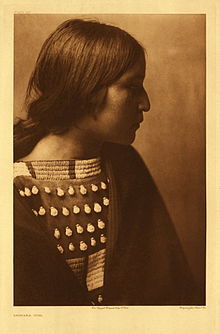 Dziewczyna z plemienia Arikara. Sepia, 1909. Z tomu nr 5 kolekcji „The North American Indian” 2228 fotografii Indian autorstwa Edwarda S. Curtisa. W zbiorach cyfrowych Library of Congress Arikara nietypowo uprawiali rolę, zamieszkując preryjne okolice koryta Missouri, właśnie na terytorium zakupionym od FrancjiPomimo licznych kłopotów wewnętrznych, Stany Zjednoczone z powodzeniem rozszerzały swoje terytorium. W 1803 Thomas Jefferson odkupił francuską Luizjanę od Napoleona, co niemal dwukrotnie zwiększyło terytorium kraju. Ponadto w 1818 udało się uzyskać Terytorium Dakoty.XIX wiek - rozszerzenieW pierwszej połowie XX w. Stany Zjednoczone powiększały swoje terytorium dzięki zwiększonemu osadnictwu oraz zagarnianiu ziem sąsiadów, jak choćby Meksyku. W 1867 r, Amerykanie wykupili od Rosjan Alaskę zamykając w ten sposób budowę swojego terytorium na kontynencie północnoamerykańskim. W 1889r. Kongres przyjął uchwałę o budowie dwóch flot wojennych: na Pacyfiku i na Atlantyku. Były to przygotowania do wkroczenia na drogę kolonialnych zborów. Opanowawszy następnie wyspy  Samoa i Hawaje – USA zajęły dogodne pozycje wyjściowe do dalszej ekspansji, w szczególności na rynek chiński. Jednym z przejawów amerykańskiej ekspansji kolonialnej była wojna z Hiszpanią w 1898r. Pretekstu do niej dostarczyło wysadzenie w powietrze przez nieznanych sprawców, stojącego w głównym porcie Kuby, Hawanie, krążownika amerykańskiego „Maine”. Jednakże istotna przyczyną była chęć opanowania tego kraju, mającego dla USA wyjątkowe znaczenie strategiczne i ekonomiczne. Kuba dostarczała około 50% światowej produkcji cukru. Amerykanie zainwestowali tam ponad 50 mln dolarów. Doceniając olbrzymie znaczenie wyspy dla gospodarki amerykańskiej, USA próbowały odkupić ją od Hiszpanii. Gdy to się nie udało, Stany Zjednoczone, po wspomnianym incydencie, wypowiedziały wojnę Hiszpanii. Zacofana i słaba Hiszpania okazał się niemalże bezbronna. W podpisanym w Paryżu  w 1898r. traktacie pokojowym zrzekła się ona Kuby. Wyspa otrzymała niepodległość, szybko przekształcona w rodzaj nadzoru ze strony USA. Poza tym, za 20 mln dolarów, USA odkupiły od Hiszpanii Filipiny, Puerto Rico i inne tereny, przekształcając je w swoje kolonie. Ziemie na kontynencie amerykańskim, które stopniowo zajmowali uzyskiwały status „terytoriów”. Po osiągnieciu 5 tys. Mieszkańców zdobywały one prawa tworzenia zgromadzeń ustawodawczych, a kiedy przekroczyły liczbę 60 tys. stawały się stanem.  W pierwszej połowie XIX zaczęli napływać także Irlandczycy i Niemcy, a od lat osiemdziesiątych Rosjanie, Polacy i Włosi. Istniejące zasoby ziemi, przemysł, możność szybkiego wzbogacenia się były magnesem dla tysięcy biednych, a gospodarka amerykańska cierpiała na brak rąk do pracy. Charakterystyką życia w Ameryce była też całkowita swoboda religijna. To również z tego powodu do Stanów Zjednoczonych napływała ludność różnych wyznać często prześladowana w Starym Świecie.Od 1808 obowiązywał zakaz przewozu niewolników (w Europie uchwalono wcześniej zakaz handlu ludźmi). Ludność murzyńska W Ameryce koncentrowała się na południu gdzie żyła i pracowała na plantacjach. W najgorszym położeniu znalazła się rdzenna ludność indiańska, spychana przez ciągłe podboje na zachód. Wiązało się to z przesuwanie na zachód tzw. pogranicza tzw. „frontier” (z j. ang. granica) które było w ciągłym stanie wojny, w trakcie której ginęły indiański plemiona, a biała ludność przekształcała się w stopniowo w jeden naród złożony z różnych grup etnicznych. W 1848 odkryto złoto w Kalifornii i z tego powodu zaczęły tam intensywnie napływać  grupy Europejczyków. Migrację ze wschodu na zachód umożliwiła budowa kolei. W 1869 r. ukończono budowę linii kolejowej Union Pacific Railroad, która połączyła Atlantyk z Pacyfikiem. Na północy kraju w rolnictwie dominowała rodzinna farma zatrudniająca sezonowo niewielka liczbę pracowników.  Z kolei w przemyśle dominowała produkcja bawełny, cukru oraz tytoniu  i produkcja żelaza i maszyn. Na południu Ameryki dominowała wilka własność ziemska oparta na pracy niewolników. W pierwszej połowie XIX w. tworzyły się powoli podziały społeczeństwa amerykańskiego. Formujące się wówczas partie polityczne – republikanie i demokraci- budowały swój program wokół najważniejszych dla społeczeństwa kwestii. Republikanie przeważali na północy kraju i zdobywali tam hasłami zniesienia niewolnictwa. Byli związani ze sferami  finansowymi i przemysłowymi, zainteresowanymi wprowadzeniem ceł ochronnych dla przemysłu amerykańskiego w obronie przed konkurencją wyrobów zagranicznych.  Natomiast Partia Demokratyczna opierała się na właścicielach ziemskich, bogatych farmerach i plantatorach, inteligencji. Partia ta domagała się stosowania zasad wolności handlu. Partia demokratów przedstawiła program utrzymania niewolnictwa W 1860 r. w wyborach prezydenckich zwyciężył Abraham Lincoln. Jego wybór stał się przyczyną niezadowolenia niektórych stanów. Wkrótce doszło do wybuchu wojny secesyjnej pomiędzy stanami Południowymi, a tymi znajdującymi się na północy kraju. Ta wojna trwała pięć lat i zakończyła się sukcesem Północy. W 1863 r. Lincoln ogłosił dekret o zniesieniu niewolnictwa, przyjęty jako poprawka do konstytucji w 1865.Kilka lat później kolejna poprawka do konstytucji zniosła ograniczenie praw wyborczych ze względu na rasę kolor skóry czy wcześniejszy status niewolnika. Na krótko przez zakończeniem działań wojennych związanych z wojna secesyjną, Lincoln padł ofiara zamachu. Obdarzona wolnością ludność murzyńska opuszczała plantacje i trafiali do obcego świata. Biała ludność nie chciała zaakceptować ich wolności oraz praw obywatelskich. Podejmowana różne działania aby je ograniczyć. Na przykład w stosunku do byłych niewolników przestrzegano przepisu, że wyborca powinien umieć pisać i w ten sposób niepiśmiennych  ( w tym byłych niewolników) pozbawiano prawa głosu w wyborach. Sytuacja ludności murzyńskiej uległ dalszemu pogorszeniu ze względu na upadek plantacji, a co za tym idzie bezrobocia. Ludność biała bojąc się wybuchu niezadowolenia ze strony ludności murzyńskiej powoływała różne tajne organizacje, w tym słynny Ku-Klux-Klan, które to miały prześladować ludność murzyńska.Po wojnie rozwinął się przemysł i pod koniec XIX w. kraj ten należał do największych potęg gospodarczych świata.  Wybudowano wiele linii kolejowych. O ile w 1870 r. ich długość wynosiła 87600 km, to w 1913r. osiągnęła już 410900 km.  Przemysł otrzymał nowe możliwości zbytu dla swoich towarów, a rolnictwo lepsze warunki rozwoju produkcji na rynek. W szybkim tempie powstawać zaczęły nowe kopalnie, huty i zakłady przemysłowe, co przyniosło szybki wzrost produkcji. U schyłku XIX w. większe przedsiębiorstwa łączyły się tworząc kartele i trusty, aby skupiwszy w swoich rękach surowce, transport i zbyt, monopolizując je – móc dyktować wyższe ceny i eliminować przedsiębiorstwa konkurencyjne. Szybko rozwijało się rolnictwo. Obfitość gruntów uprawnych powodowała, że każdy kto chciał, mógł otrzymać przydział ziemi i założyć gospodarstwo rolne.  Na Południu rolnictwo z wielkim trudem pokonywało skutki wojny secesyjnej, ale na słabo zaludnionych rozległych obszarach zachodnich w drugiej połowie XIX wieku nastąpił  gwałtowny rozwój kolonizacji. Zniesienie niewolnictwa sprawiło, że na miejscu dawnych plantacji opartych na pracy niewolników wyrosły nowe gospodarstwa, organizowane bądź na zasadzie pracy niewolników, bądź na zasadzie pracy najemnej, bądź na wydzierżawieniu ziemi Murzynom.  Stany Zjednoczone stawały się co raz bardziej kulturowo i społecznie wymieszanym narodem. Ze względu na duża liczbę imigrantów wśród Amerykanów zaczęła panować chęć, aby Ameryka nie była już terenem ekspansji terytorialnych państw Europejskich i rozpoczęła politykę izolacjonizmu pod hasłem „Ameryka dla Amerykanów”Wojna brytyjsko-amerykańska   W 1812 wybuchł kolejny spór brytyjsko-amerykański. Zarzewiem konfliktu stało się pogranicze kanadyjskie oraz spór związany z blokadą handlową (blokada kontynentalna) stosowaną przez napoleońską Francję wobec Brytyjczyków. Anglia wykorzystała pretekst, aby podjąć zbrojną próbę przywrócenia statusu kolonialnego Stanów Zjednoczonych, ale bez skutku. Wojna brytyjsko-amerykańska zakończyła się traktatem gandawskim w 1814, w zasadzie nie przynosząc wymiernych korzyści żadnej ze stron. W końcowej fazie jednak przewaga militarna była po stronie amerykańskiej, co zapoczątkowało budowę mitu o niezwyciężonej armii. Było to także dodatkowym czynnikiem w procesie formowania się narodu amerykańskiego. Dalsza ekspansja terytorialna i ogłoszenie izolacjonizmu 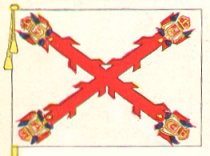 Flaga Nowej HiszpaniiW 1821 kolejny prezydent Stanów Zjednoczonych, James Monroe, doprowadził do uzyskania hiszpańskiej Florydy, co było kolejnym krokiem w umacnianiu pozycji państwa jako najsilniejszego gracza na kontynencie. W 1823 prezydent Monroe ogłosił opracowaną przez ówczesnego sekretarza stanu, Johna Quincy’ego Adamsa, tzw. Doktrynę Monroe’a zakładającą dążenie do powstrzymania europejskiej ekspansji na całym kontynencie amerykańskim w zamian za brak ingerencji Stanów Zjednoczonych w sprawy Europy. Oznaczało to początek długiej epoki w dziejach amerykańskiej polityki zagranicznej – okresu izolacjonizmuW tym czasie koloniści osiedlali się także na terenach niepodległego od 1821 Meksyku, szczególnie na terenie Teksasu. Władze tego kraju odmawiały jednak przyznania praw politycznych mieszkańcom tej prowincji, co doprowadziło do formowania się ruchu oporu. Mieszkańcy wykorzystując anarchię i wojny domowe nękające Meksyk proklamowali w 1836 Republikę Teksasu, a w 1845 ogłosili przyłączenie do USA jako 28. stan. Spowodowało to wybuch wojny amerykańsko-meksykańskiej, trwającej w latach 1846–1848. W jej wyniku Meksyk utracił także tereny dzisiejszych Nowego Meksyku i Kalifornii, które łącznie z Teksasem stanowiły przed wojną połowę jego obszaru.Tymczasem w 1846 Stany Zjednoczone uzyskały brytyjski Oregon, a w 1867 dokonały ostatniego nabytku na kontynencie kupując od cara rosyjską Alaskę za 7 mln dolarów w złocie. Ogółem powierzchnia Stanów Zjednoczonych wzrosła w XIX wieku sześciokrotnie.Rozwój gospodarczy                 Liberalne zasady rządzące gospodarką amerykańską skutkowały jej gwałtownym rozwojem. Powszechne prawo wyborcze dla białych i liczne wolności polityczne przyczyniały się do wzmożonego napływu osadników z Europy. Zakładali oni dynamicznie rozwijające się przedsiębiorstwa, zachowując przy tym etos pracy, wytrwałości i oszczędności. Udział Stanów Zjednoczonych w produkcji światowej wzrósł z poziomu 7% w 1840 do 23,3% w 1870. Powszechnie wprowadzano nowe urządzenia, np. kombajny. Jednak coraz bardziej uwidaczniał się podział na dwie strefy gospodarcze – przemysłową i zurbanizowaną Północ oraz rolnicze Południe, gdzie na plantacjach masowo wykorzystywano pracę niewolników uprowadzonych w Zachodniej Afryce.Indianie         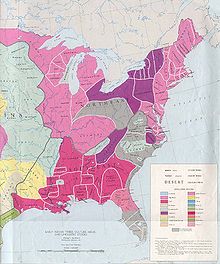 Indianie w Ameryce Płn. w XVII wieku – część wschodniaNa początku XIX wieku w Ameryce Północnej żyło ok. 1 mln Indian, utrzymujących się głównie z łowiectwa, zbieractwa i rybołówstwa lub rolnictwa. Postępujący proces osadnictwa białych oznaczał dla tubylców groźbę utraty macierzystych terenów. Podzieleni na niewielkie, słabe militarnie, ekonomicznie i politycznie plemiona, tubylcy stopniowo ulegali cywilizacyjnej przewadze europejskich kolonizatorów. Ekspansja osadnicza na zachód doprowadziła do szybkiego skurczenia się indiańskich terenów łowieckich i wytępienia stad bizonów amerykańskich, będących dotychczas podstawą utrzymania dla wielu plemion na prerii. Kolejnym zagrożeniem dla Indian były nieznane im uprzednio choroby, takie jak ospa, oraz częste przypadki popadania w uzależnienie od alkoholu dostarczanego przez białych. Część Indian decydowała się na podjęcie walki zbrojnej, lecz nie miała ona szansy powodzenia w walce z regularną i dobrze uzbrojoną armią osadników. Wielu poległo też w podsycanych przez kolonizatorów wojnach międzyplemiennych. Ocalałych Indian osiedlano w niewielkich rezerwatach, ulokowanych głównie na nieużytkach, w tym na specjalnie utworzonym Terytorium Indiańskim (w dzisiejszej Oklahomie). Konflikty władz państwowych z Indianami przeszły do historii pod nazwą wojen z Indianami. Wojny te ustały dopiero pod koniec XIX wieku, a krótko potem liczebność Indian w Stanach Zjednoczonych osiągnęła minimum. Stopniowy wzrost liczby Indian i poziomu ich życia nastąpił dopiero w latach dwudziestych i trzydziestych – po tym jak w 1924 roku wszystkim tubylczym Amerykanom przyznano obywatelstwo amerykańskie, a w 1934 roku ustawa o reorganizacji Indian (ang. Indian Reorganization Act) usankcjonowała ich prawo tubylczych plemion do autonomii i rozwoju w ramach demokratycznych struktur. W 1944 roku powstał Krajowy Kongres Indian Amerykańskich (NCAI), największa dziś organizacja amerykańskich Indian, a w latach 60. i 70. XX wieku miał miejsce szczyt panindiańskiego społeczno-politycznego, kulturowego i religijnego odrodzenia tubylczych Amerykanów, zapoczątkowany przez AIM i inne organizacje młodego pokolenia miejskich Indian. Indianie zwolnieni są z obowiązku płacenia podatków dochodowych.Wojna secesyjna           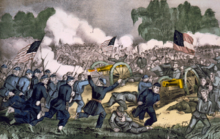 Bitwa pod Gettysburgiem podczas wojny secesyjnej             W tym czasie zaostrzyły się przeciwieństwa pomiędzy Północą a Południem, które zogniskowały się na kwestii murzyńskiej. Wywoływało to kryzysy polityczne, powstał ruch abolicjonistyczny. Próbowano zawierać różne ugody (m.in. kompromis Missouri w 1820, kompromis w 1850, ustawa Kansas-Nebraska z 1854) jednak nie przynosiły one rezultatów. Przeciwnicy niewolnictwa skonsolidowali się po skazaniu na śmierć i straceniu w 1859 abolicjonisty Johna Browna, który próbował wywołać powstanie murzyńskie.Wybór przeciwnika niewolnictwa, republikanina Abrahama Lincolna na prezydenta w 1860 spowodował wystąpienie 11 stanów południowych (pod przewodnictwem Karoliny Południowej) z Unii (24 podtrzymały lojalnie Unię). Stany te utworzyły następnie Skonfederowane Stany Ameryki, zwane Konfederacją, w odróżnieniu od Unii. Krwawa wojna secesyjna trwała do 1865. Zakończyła się militarną klęską Konfederacji i spustoszeniem Południa. Okres polityczno-ekonomiczny w historii USA po tej wojnie jest znany jako Rekonstrukcja Stanów Zjednoczonych.Izolacjonizm       Kolejni prezydenci wzorem Monroe uważali, że należy zamknąć Amerykę przed wpływami Europy i wynieść Stany Zjednoczone do roli arbitra pomiędzy wszystkimi krajami Nowego Świata. Doktryna ta jest znana jako izolacjonizm. Praktyczną realizacją tej doktryny było sprzeciwianie się utworzeniu Cesarstwa Meksykańskiego przez Napoleona III, odkupienie od Rosji w 1867 Alaski, arbitraż prezydenta Grovera Clevelanda w sporze pomiędzy Wenezuelą i Gujaną Brytyjską. Stany Zjednoczone zaczęły prowadzić politykę imperialną w stosunku do mniejszych krajów kontynentu amerykańskiego. Za prezydentury Williama McKinleya, Stany Zjednoczone stoczyły wojnę kolonialną z Hiszpanią, w wyniku której zdobyły w 1898 Kubę i Portoryko na Karaibach oraz Filipiny i Guam na Pacyfiku.Początek XX wieku                W ciągu kilkudziesięciu kolejnych lat po zakończeniu wojny domowej, USA rozwinęły się w największą potęgę przemysłową świata. Przyłączono 17 państw-terytoriów, które stały się nowymi stanami Stanów Zjednoczonych. Jako ostatnie zostały wchłonięte: Nowy Meksyk i suwerenne dotąd państwa: Oklahoma (w 1907 roku) oraz Arizona (w 1912 roku).Rozwinięto połączenia kolejowe, łącząc m.in. brzegi obu oceanów. W gospodarce zaczęto stosować na szeroką skalę energię elektryczną i silniki spalinowe. Szybko zaczęła rozwijać się motoryzacja, m.in. dzięki zakładom Henry Forda, przyczyniając się do rozwoju kraju. Powstały pierwsze gigantyczne korporacje produkujące m.in. stal, maszyny, okręty. Rozwinął się przemysł naftowy, chemiczny, bawełniany, górnictwo węgla kamiennego.Dzięki szybkiemu rozwojowi gospodarczemu i technologicznemu powstały wielkie fortuny: J.P. Morgana, Johna D. Rockefellera, Andrew Carnegiego. Wzrost gospodarczy w tym okresie przekraczał 10%. Korzystając z kłopotów Wielkiej Brytanii w Wojnie Burskiej w Afryce Południowej, Stany Zjednoczone zmonopolizowały budowę Kanału Panamskiego (Traktat Claytona-Bulwera). Budowę rozpoczęto 1850 roku i zakończono w 1914 roku.Prezydentury Williama McKinleya i Theodore’a Roosevelta Przez pośrednictwo w wojnie rosyjsko-japońskiej i udział w konferencji w Algeciras Stany Zjednoczone weszły do polityki międzynarodowej jako równorzędny partner mocarstw europejskich.W polityce wewnętrznej wykrystalizował się podział na Republikanów i Demokratów. Dojście do władzy jednego ze stronnictw powodowało zazwyczaj zwrot w polityce państwa oraz wymianę personelu na stanowiskach wszystkich szczebli. Ważniejszymi momentami było:wprowadzenie ceł ochronnych na wyroby przemysłowe przez prezydenta Williama McKinleya w 1890;wysiłki prezydenta Roosevelta w zwalczaniu korupcji i rządów bogaczy;wprowadzenie przez Wilsona prawa dotyczącego reformy celnej, prawa wyborczego kobiet i prohibicji alkoholowej (która wbrew zamierzeniu pomysłodawców spowodowała rozwój przestępczości).I wojna światowa                       Silna pozycja polityczna i gospodarcza Stanów Zjednoczonych zapewniła im decydujący udział w I wojnie światowej. W pierwszych jej latach prezydent Wilson przestrzegał zasady nieinterweniowania w konflikt europejski i próbował pogodzić zwaśnione strony, jednak gdy Niemcy ogłosiły nieograniczoną wojnę podwodną, Stany Zjednoczone wypowiedziały im wojnę 6 kwietnia 1917 roku. Szybko zmobilizowano około 4 milionów żołnierzy i wybudowano flotę. Wysłanie korpusu interwencyjnego do Francji spowodowało wygraną ententy.Wilson miał duży wkład w opracowanie traktatu pokojowego. Ogłosił tzw. 14 punktów Wilsona, które stały się podstawą traktatu wersalskiego, zaś punkt 13 ustanawiał niepodległość państwa polskiego. Jednak Kongres nie ratyfikował traktatu wersalskiego i nie wyraził zgody na przystąpienie Stanów Zjednoczonych do Ligi Narodów. Nie uznano też Rosji Sowieckiej powstałej po wojnie. Następni prezydenci uprawiali politykę powrotu do izolacjonizmu.Pierwsza wojna światowa - rozszerzenieStany Zjednoczone przystąpiły do I wojny światowej w 1917 r. pod koniec działań wojennych. Udział ich wojsk w walce był niewielki. Na skutek pierwszej wojny światowej Stany Zjednoczone straciły 130 tys. Ludzi na ogólna liczbę 10 mln ofiar na całym świecie.  Po wojnie w znacznym stopniu zmieniła się pozycja Stanów Zjednoczonych pod względem gospodarki. Do czasów pierwszej wojny światowej to Ameryka zaciągała pożyczki u państw europejskich. Z kolei po wojnie to właśnie Stany Zjednoczone udzielały licznych pożyczek Europie. W okresie wojny stany Zjednoczone dostarczały Europie dużo towarów, ale po zakończeniu działań wojennych zamówienia z Europy uległy zmniejszeniu.  To skurczenie się rynków zbytu na kontynencie europejskim było powodem pogorszenia sytuacji gospodarczej kraju. Stopniowo udało się opanować chaos gospodarczy jaki panował w kraju po zakończeniu działań wojennych. W 1925 r. wzrosła produkcja stali, wydobycie ropy naftowej oraz zwiększono handel zagraniczny. Polepszeniu uległa także sytuacja robotników. W dziedzinie produkcji rozwinięto nowe gałęzie przemysłu takie jak przemysł samochodowy, elektryczny maszynowy oraz chemiczny. Radio i samochód stały się artykułami powszechnego użytku. Jednak mimo rozwoju gospodarki, Stany Zjednoczone nadal pozostały krajem gdzie olbrzymie bogactwa mieszały się ze skrajną biedą. W 1928 r. w wyborach prezydenckich zwyciężył Herbert Hoover. Rok później rozpoczął się w Stanach kryzys zapoczątkowany krachem na giełdzie papierów wartościowanych. Z tego powodu zaczęto zamykać fabryki i przedsiębiorstwa oraz zwalniać znaczną liczbę pracowników. Skutkami tego były między innymi wzrost bezrobocia i upadek przemysłu. Stany Zjednoczone były w stanie zwiększyć swoje wpływy w Chinach i udało się opanować niszczycielskie skutki kryzysu gospodarczego. W 1936 r. Stany Zjednoczone zawarły także jedenaście układów handlowych  krajami Ameryki Południowej. W okresie poprzedzającym drugą wojnę światową polityka Stanów Zjednoczonych zmierzała do tego, aby w chwili wybuchu wojny USA straciła jak najmniej. W przeddzień wojny zaostrzyły się jednak sprzeczności miedzy Stanami Zjednoczonymi, Niemcami i Japonią spowodowane zagrożeniami dla amerykańskich interesów przez te dwa państwa. To zmusiło Stany Zjednoczone do podjęcia przygotowań wojennychLata międzywojenne        Pierwsze dziesięciolecie powojenne stanowiło okres świetności Stanów Zjednoczonych. Zarobiwszy krocie na sprzedaży broni przemysł amerykański przeżywał rozkwit. Eksport i inwestycje zagraniczne wzrosły kilkakrotnie, dolar amerykański zyskał status głównej waluty świata. Rząd stosował taktykę tzw. małego rządu (jak najmniej interwencji państwa w gospodarkę). Rozkwit gospodarczy spowodował wielką falę imigrantów, ludność USA wzrosła o kilkanaście milionów osób. W 1924 roku przyznano też obywatelstwo amerykańskie wszystkim Indianom żyjącym w granicach Stanów Zjednoczonych.Wielki kryzys                 24 października 1929 roku, nazywanego potem „czarnym czwartkiem” nastąpił krach na giełdzie w Nowym Jorku. Był to początek wielkiego kryzysu światowego. Produkcja w Stanach Zjednoczonych zmalała o 50%; w 1932 roku bezrobocie osiągnęło 25%; co czwarty farmer stracił ziemię na skutek zadłużenia. Środki podjęte przez prezydenta Herberta Hoovera dla ratowania gospodarki okazały się niewystarczające.New Deal  Jego następca, demokrata Franklin Delano Roosevelt, wprowadził politykę określaną mianem Nowego Ładu Ekonomicznego (New Deal). Było to odejście od liberalizmu: banki poddano kontroli rządowej, wdrożono program robót publicznych, upadające przedsiębiorstwa wzmocniono przez udzielanie pożyczek, powstały dopłaty dla rolników. Wprowadzono pierwszy w historii system ubezpieczeń emerytalnych, ustanowiono 40-godzinny tydzień pracy, zwiększono zasiłki dla bezrobotnych, zakazano zatrudniania dzieci, ustalono minimalne płace, zalegalizowano związki zawodowe – to wszystko zapoczątkowało erę demokratycznego socjalizmu. Prawdziwy przełom w gospodarce spowodował wybuch II wojny światowej i zamówienia na broń. Najwyższa stawka podatkowa wynosiła wtedy w USA 70%.Potwierdzenie izolacjonizmuW 1933 roku Roosevelt ogłosił politykę dobrego sąsiedztwa wobec Ameryki Łacińskiej. W tym samym roku Stany Zjednoczone nawiązały stosunki dyplomatyczne ze Związkiem Radzieckim. Kongres nadal podtrzymywał izolacjonizm i uchwalał kolejne ustawy o neutralności (1935, 1936, 1937), w których deklarowano nieingerowanie Stanów Zjednoczonych w konflikty europejskie.II wojna światowa               We wrześniu 1939 roku amerykańskie siły zbrojne dysponowały ogólną liczbą około 500 000 żołnierzy, z czego około 300 000 służyło w marynarce wojennej, zaś siły lądowe dysponowały jedynie nieco ponad 100 czołgami. Pod wrażeniem upadku Francji w czerwcu 1940 roku, Kongres uchwalił program budowy przemysłu zbrojeniowego przeznaczając na ten cel kwotę 20 mld dolarów. Obawiając się że po ewentualnym upadku Wielkiej Brytanii Stany Zjednoczone zostaną postawione w obliczu wojny z Niemcami, kraj rozpoczął wielki program zbrojeniowy.Stany Zjednoczone zostały faktycznie formalnie włączone do II wojny światowej japońskim atakiem na Hawaje, w tym bazy amerykańskiej marynarki wojennej w Pearl Harbor na wyspie Oʻahu, 7 grudnia 1941 roku. Kraj został w ten sposób wciągnięty do trwającej już wojny na Pacyfiku, odpierając ataki japońskie na posiadłości brytyjskie, holenderskie i amerykańskie, a także zapobiegając zajęciu Australii. Wkrótce też wojnę Stanom Zjednoczonym wypowiedziała hitlerowska III Rzesza. W ramach skierowanej na pomoc państwom zaangażowanym w walkę z państwami Osi ustawy Lend Lease, udzieliły również ogromnej bezzwrotnej pomocy materialnej w postaci uzbrojenia, wyposażenia, ciężarówek, a zwłaszcza materiałowej, w postaci paliw, amunicji, ciepłej odzieży, żywności oraz maszyn służących do produkcji wojennej. Następnie przystąpiły do ofensywy w Afryce Północnej i dokonały inwazji we Włoszech. W czerwcu 1944 roku dokonały największego desantu w historii. Wraz z Brytyjczykami Amerykanie otworzyli front zachodnioeuropejski, lądując przy silnym oporze w Normandii (operacja Overlord) i uwalniając północną Francję, następnie kraje niderlandzkie i zachodnie Niemcy.W świetle fanatycznego oporu na wyspach Pacyfiku, a także, aby zapobiec olbrzymim stratom armii Stanów Zjednoczonych i ludności cywilnej podczas planowanej inwazji Japonii właściwej, 6 i 9 sierpnia 1945 roku samoloty B-29 XX Armii Powietrznej startujące z wyspy Tinian zrzuciły na miasta Hiroszima i Nagasaki w Japonii dwie bomby atomowe, co doprowadziło do niemal natychmiastowej bezwarunkowej kapitulacji Japonii.Po II wojnie światowejKoniec wojny Stany Zjednoczone z powodu zrujnowanej konfliktem konkurencji witały jako największa potęga polityczna i przemysłowa na świecie; kolejni prezydenci starali się tę pozycję utrzymać. Prezydenturę objął Harry Truman, w 1950 roku zmniejszył armię do przedwojennego poziomu pół miliona żołnierzy. Ogłosił program Sprawiedliwy Ład (Fair Deal), którego celem było objęcie opieką państwową najsłabszych społecznie i ekonomicznie obywateli, jednak nie udało mu się go zrealizować. Przeciwstawiał się rosnącej agresywności Związku Radzieckiego ogłaszając w 1947 roku tzw. doktrynę Trumana – politykę powstrzymywania komunizmu. Stany Zjednoczone postanowiły udzielić w 1947 roku pomocy finansowej odbudowującej się ze zniszczeń Europie (plan Marshalla). Jednak Związek Radziecki, a pod jego naciskiem także pozostałe kraje komunistyczne, nie przyjął tej pomocy. Zaczęła się tzw. zimna wojna. W 1949 roku z inspiracji Stanów Zjednoczonych zawiązano pakty wojskowe NATO w Europie, w 1951 roku ANZUS na Pacyfiku i w 1954 roku SEATO w Azji Południowo-Wschodniej.Polityka „powstrzymywania” i „maccartyzm”[             Z obaw przed komunizmem zrodziły się wypaczenia zainicjowane przez senatora J.R. McCarthy’ego polegające na szykanowaniu osób o poglądach lewicowych, w tym wielu wybitnych artystów. Również w celu zneutralizowania ekspansji komunistycznej Stany Zjednoczone dwukrotnie angażowały się militarnie w konflikty wojskowe na kontynencie azjatyckim, w 1950 roku w Korei (wojna koreańska) i 1964 roku w Wietnamie       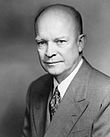 Dwight David EisenhowerLata 50.       W 1952 roku wybory wygrał republikanin Dwight Eisenhower. Prowadził on politykę odprężenia w stosunkach ze Związkiem Radzieckim (czemu sprzyjała śmierć Stalina). Eisenhower prowadził aktywną działalność dyplomatyczną: odwiedził między innymi Wielką Brytanię, Niemcy, Francję, a nawet zaprosił do Stanów Zjednoczonych Nikitę Chruszczowa, z którym uzgodnili spotkanie na szczycie (zerwane z powodu incydentu z zestrzeleniem przez Sowietów samolotu U-2). Eisenhower położył też kres maccartyzmowi. W 1954 roku z jego poparciem Sąd Najwyższy zniósł segregację rasową w szkołach. W 1957 roku, niedługo po umieszczeniu satelity Sputnik 1 przez Sowietów na orbitę zostaje wystrzelony pierwszy amerykański satelita Explorer 1.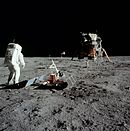 Lądowanie Apollo 11 na Księżycu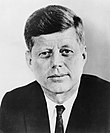 John F. Kennedy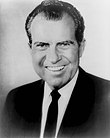 Richard Milhous NixonLata 60.      Kontynuacją reform była prezydentura Johna F. Kennedy’ego (1960–1963), podczas której doszło do tak zwanego kryzysu kubańskiego związanego z radziecką próbą zainstalowania rakiet jądrowych na Kubie. Kennedy doprowadził do podpisania 5 sierpnia 1963 roku w Moskwie układu o zakazie doświadczeń z bronią jądrową w atmosferze, przestrzeni kosmicznej i pod wodą (jego bezpośrednim skutkiem było położenie kresu skażeniom promieniotwórczym); próbował przenieść rywalizację ze Związkiem Radzieckim na dziedzinę podboju kosmosu.W listopadzie 1963 roku John F. Kennedy został zamordowany w Dallas, a w 1968 roku jego młodszy brat, senator Robert Kennedy, oraz noblista Martin Luther King.W kulturze nastał okres tzw. dzieci kwiatów, jego symbolem stał się Festiwal w Woodstock i muzycy tacy jak Jimi Hendrix, Janis Joplin i Jefferson Airplane. Wzmagała się walka o prawa Afroamerykanów. W 1969 roku prezydentem został były wiceprezydent Richard Nixon, a Amerykanie wylądowali po raz pierwszy na Księżycu i, co jest równie ważne w kontekście sukcesu misji, wrócili cali i zdrowi. Od 1969 roku rozpoczęły się negocjacje z ZSRR w sprawie ograniczenia zbrojeń strategicznych SALT.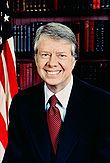 James Earl Jimmy CarterLata 70.         Zaczęły się interwencją zbrojną w Laosie i Kambodży w 1970 roku, będącą kolejnym aktem wojny wietnamskiej, pochłaniającej życie żołnierzy amerykańskich. Z powodu malejącej popularności wojny w społeczeństwie, Stany Zjednoczone zostały zmuszone do wycofania się z Wietnamu i Indochin. W 1972 roku zakończono wojnę w Wietnamie i w 1973 roku podpisano w Paryżu układ pokojowy.Stany Zjednoczone udzieliły poparcia politycznego Izraelowi w wojnie z państwami arabskimi.Administracja Nixona ożywiła kontakty ze Związkiem Radzieckim oraz krajami Układu Warszawskiego.Poprawiono również stosunki z komunistycznymi Chinami. W 1972 roku Nixon złożył tam wizytę.Kres prezydenturze Nixona położyło jego uwikłanie w zatajanie i kłamanie pod przysięgą w aferze politycznej Watergate. Po raz pierwszy w historii Stanów Zjednoczonych prezydent złożył urząd przed czasem.Kolejny przełom w polityce nastąpił za sprawą Jimmy Cartera (1977–1981), który wprowadził do niej zasady obrony praw człowieka. Do jego osiągnięć należy podpisanie w Wiedniu układu SALT II, nawiązanie stosunków dyplomatycznych z Chinami, a także podpisanie układu w sprawie Kanału Panamskiego. W 1979 roku podpisano w Waszyngtonie wynegocjowany w Camp David układ pokojowy między Egiptem i Izraelem. Jednocześnie zaostrzeniu uległy stosunki ze Związkiem Radzieckim w związku z interwencją radziecką w Afganistanie. Rządy Cartera przypadły na okres światowego kryzysu energetycznego. Wdrożono program ograniczenia uzależnienia Stanów Zjednoczonych od importu ropy naftowej.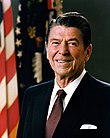 Ronald Wilson Reagan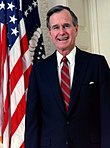 George Herbert Walker BushLata 80.[     Kolejny prezydent, Ronald Reagan (republikanin), dokonał szeregu zmian w polityce państwa. Zapowiedział rozszerzenie swobód wolnorynkowych i przeprowadził radykalne reformy mające na celu ożywienie gospodarki. Obniżono podatki, zmniejszono inflację. Nastąpiła znaczna poprawa wyników ekonomicznych kraju i spadek bezrobocia. Nastąpił jednak wzrost długu publicznego, spowodowany wyścigiem zbrojeń.W polityce zagranicznej Reagan przyjął twardy kurs wobec Związku Radzieckiego. Stany Zjednoczone zaczęły bardziej angażować się na świecie, wspierając opozycję antykomunistyczną w różnych państwach.W 1983 roku Waszyngton podjął decyzję o interwencji zbrojnej po puczu militarnym na niezależnej wyspie Grenadzie w pobliżu wybrzeży Wenezueli i Trynidadu i Tobago.W 1986 roku, w odpowiedzi na finansowanie przez Libię zamachów na amerykańskie cele, prezydent nakazał przeprowadzenie nalotów na libijskie miasta.W przeciwieństwie do niektórych polityków, Reagan nie wierzył w dobrą kondycję gospodarczą Związku Radzieckiego. W jej ewentualnym kryzysie widział szansę na zakończenie zimnej wojny. Podjął decyzję o wzmożeniu wyścigu zbrojeń. Związek Radziecki podjął wyzwanie i zaangażował olbrzymią część swego potencjału gospodarczego w produkcję militarną. Wyzwanie to okazało się jednak ponad jego siły.Wskutek zabiegów administracji amerykańskiej Republika Południowej Afryki obniżyła ceny złota, co sprawiło, że Związek Radziecki nie mógł sprostać konkurencji, sprzedając surowiec ze swych zasobów. Podobnie stało się z benzyną po tym, jak Stany Zjednoczone zaoferowały licznym państwom arabskim umowy na handel bronią w zamian za obniżenie cen ropy naftowej. Ponadto w tym okresie Stany Zjednoczone cały czas udzielały wszechstronnej pomocy mudżahedinom w Afganistanie, Contras w Nikaragui, frakcji UNITA w Angoli i wielu innym.Wobec powyższych działań gospodarka Związku Radzieckiego uległa załamaniu i państwo to zostało zmuszone do przemiany ustrojowej w kierunku demokratyzacji. Położyło to kres zimnej wojnie i dało szansę na wyzwolenie licznych państw spod hegemonii Związku Radzieckiego.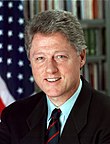 William Jefferson BillClintoLata 90.                 Następcą Reagana był George H.W. Bush (republikanin). Za jego prezydentury Stany Zjednoczone interweniowały w Iraku w ramach I wojny w Zatoce Perskiej przeciwko siłom Saddama Husajna po jego agresji na Kuwejt.George Herbert Walker Bush doprowadził do podpisania ze Związkiem Radzieckim układów rozbrojeniowych START i utworzenia strefy wolnego handlu w Ameryce Północnej w ramach nowej organizacji – Północnoamerykański Układ Wolnego Handlu (NAFTA).Po 41. prezydencie w historii Stanów Zjednoczonych, „starszym Bushu”, urząd prezydencki objął kandydat Partii Demokratycznej, Bill Clinton. Za jego rządów USA i NATO zmusiły Jugosławię do zaprzestania czystek etnicznych i zaniechania prowadzenia wojny w Bośni. W dużej mierze dzięki USA i Martti Ahtisaariemu, negocjatorowi z Finlandii, Kosowo później mogło ogłosić jednostronnie niepodległość, uzyskując poparcie 91 państw.Gospodarka Stanów Zjednoczonych w czasie obu kadencji Clintona przeżyła lata wielkiego sukcesu. Po raz pierwszy od wielu dekad, kraj osiągnął nadwyżkę budżetową, która według prognoz gospodarczych, miała się progresywnie zwiększać w następnych kadencjach. Wielką porażką jego prezydentury okazała się niemożność przeforsowania w Kongresie planu wprowadzającego obowiązek ubezpieczeń zdrowotnych dla całej ludności. Autorką i promotorem tego planu była żona prezydenta, późniejsza senator ze stanu Nowy Jork, Hillary Rodham Clinton. Z ramienia Partii Demokratycznej była ona silną kandydatką do nominacji na stanowisko prezydenta w wyborach 2008 r. Ostatecznie przegrała z Barackiem Obamą.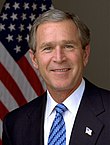 George Walker Bush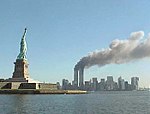 11 września 2001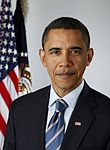 Barack Hussein Obama II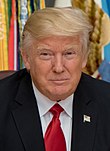 Donald John TrumpWojna z terroryzmem              Kolejnym, 43. prezydentem, został republikanin, „młodszy Bush”, syn George’a H.W. Busha – George W. Bush. W tym samym roku, w którym rozpoczął sprawowanie urzędu (2001), Stany Zjednoczone stały się celem ataku terrorystycznego. Cztery samoloty pasażerskie, uprowadzone przez 19 porywaczy-samobójców, pochodzących z Arabii Saudyjskiej i innych krajów Bliskiego Wschodu oraz oskarżanych o udział w organizacji terrorystycznej o nazwie Al-Kaida, uderzyły w obie wieże World Trade Center w Nowym Jorku i gmach Pentagonu w Waszyngtonie. Kolejny samolot, który prawdopodobnie miał uderzyć w budynek Kongresu (siedzibę Senatu i Izby Reprezentantów), został przejęty przez pasażerów i rozbity na terenie niezamieszkanym w Pensylwanii. W zamachach z 11 września zginęło ok. 3000 ludzi. Ataki spotkały się ze zdecydowaną reakcją prezydenta, który ogłaszając „długą wojnę z terroryzmem”, wydał polecenie zaatakowania Afganistanu, a następnie rozpoczął formowanie międzynarodowej koalicji w celu walki z pasztuńskimi Talibami kojarzonymi z Al-Ka’idą.Kolejną fazą amerykańskiej wojny z terroryzmem stał się ponowny atak na Irak, wspólnie z sojusznikami. Krok ten, uzasadniany przez administrację m.in. obecnością broni nuklearnej oraz powiązaniami władz Iraku z Al-Ka’idą, wywołał kontrowersje wewnątrz kraju i na całym świecie. Nie przeszkodziło to jednak Bushowi w uzyskaniu wystarczającego poparcia społeczeństwa do objęcia urzędu prezydenckiego na drugą kadencję. Pod jej koniec, Stany Zjednoczone znalazły się w trudnej sytuacji ekonomicznej. Społeczeństwo amerykańskie zaczęło coraz silniej domagać się wycofania wojsk z Iraku i Afganistanu.W dniu 4 listopada 2008 kandydat Demokratów, Barack Hussein Obama wygrał wybory prezydenckie z kandydatem Republikanów Johnem Sidneyem McCainem.20 stycznia 2009 Barack Hussein Obama został zaprzysiężony na 44. prezydenta Stanów Zjednoczonych.31 grudnia 2011 Barack Obama podpisał projekt ustawy definiujący USA jako „pole bitwy.Ustrój polityczny i prawny  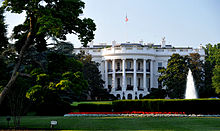 Biały Dom w WaszyngtoniePodział władzy    Konstytucja Stanów Zjednoczonych (przyjęta 17 września 1787, weszła w życie 4 marca 1789) wprowadziła trójpodział władzy oraz system „hamulców i równowagi”, polegający na wzajemnym równoważeniu się władzy: ustawodawczej, wykonawczej i sądowniczej.Władzę wykonawczą sprawuje prezydent (obecnie Donald J. Trump), który jest jednocześnie głową państwa i szefem rządu (administracji). Prezydent (i wiceprezydent) wybierany jest w pośrednich wyborach na czteroletnią kadencję, może powtórnie sprawować urząd tylko raz. Prezydenta wybierają elektorzy przysługujący każdemu stanowi w liczbie równej członkom Kongresu z danego stanu. Choć dziś we wszystkich stanach elektorzy są wybierani w głosowaniu powszechnym, to stany nie mają obowiązku organizowania wyborów. Zgodnie z art. II Konstytucji Stanów Zjednoczonych o sposobie wyboru elektorów decyduje stanowa legislatywa i jeśliby uznała to za stosowne może np. wybrać elektorów sama (taki sposób zresztą funkcjonował w wielu stanach przez wiele lat). Wszystkie mandaty elektorskie przypadające danemu stanowi zdobywa kandydat, który wygrał w tym stanie wybory; system ten powoduje, że zdarza się, że kandydat, który uzyskał mniejszość w głosowaniu powszechnym uzyskuje przewagę w kolegium elektorskim i zostaje prezydentem. Taka sytuacja miała miejsce w latach: 1824, 1876, 1888, 1960, 2000 i 2016.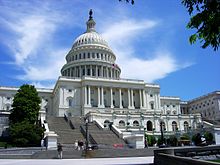 Kapitol w WaszyngtonieRząd jest powoływany przez prezydenta po uzyskaniu aprobaty Senatu.Władzę ustawodawczą sprawuje Kongres, składający się z dwóch izb: Izby Reprezentantów (izba niższa) i Senatu (izba wyższa). Izba Reprezentantów ma kadencję 2-letnią, liczy 435 członków, jest wyłaniana w wyborach powszechnych i bezpośrednich; liczba reprezentantów poszczególnych stanów jest proporcjonalna do liczby ich mieszkańców (każdy stan musi mieć co najmniej 1 przedstawiciela). Senat jest organem bezkadencyjnym, liczy 100 członków, wszystkie stany mają równą reprezentację – po 2 senatorów (co 2 lata odnawia się 1/3 składu w wyborach częściowych); stołeczny Dystrykt Kolumbii również ma reprezentację w Kongresie, ale mniejszą.Na czele władzy sądowniczej stoi Sąd Najwyższy Stanów Zjednoczonych (nie mylić z Sądami Najwyższymi poszczególnych stanów i wspólnot).Partie polityczneW Stanach Zjednoczonych istnieje system wielopartyjny, ale faktycznie politykę kontrolują jedynie dwie partie: Demokraci (Partia Demokratyczna) i Republikanie (Partia Republikańska).Partia Demokratyczna jest uważana za partię centrum ze skrzydłami lewicowymi. Część jej członków opowiada się za wprowadzeniem publicznej służby zdrowia, zwiększeniem podatków, zwiększeniem wydatków na edukację, prawami dla homoseksualistów do zawierania małżeństw i adopcji dzieci, domaga się utrzymania obowiązującego na terenie Stanów Zjednoczonych od 1973 roku prawa do aborcji.Partia Republikańska jest uważana za prawicową, postuluje wolny rynek, liberalizację gospodarki, obniżkę podatków, a w kwestiach społecznych – m.in. zakaz aborcji. Opowiada się także za łatwym dostępem dla każdego obywatela do broni palnej w celu możliwości skutecznej obrony koniecznej.Amerykańska scena polityczna jest klasyfikowana inaczej niż w Europie. Politycy zbliżeni do europejskiego centrum i lewicy są nazywani liberałami, a zbliżeni do prawicy konserwatystami. Ponadto w kraju istnieje kilkanaście partii politycznych, ale ich dostęp do życia publicznego jest znikomy. Zazwyczaj jedna partia kontroluje przez dekady konkretne hrabstwo. W przypadku przejęcia władzy w legislaturze stanowej, wszystkie kluczowe stanowiska są obsadzane przez współpracowników jednej partii.Dodatkowe zagadnienia:Historia flagi USA ( zmiany w wyglądzie, symbolika)Historia godła USA Historia hymnu USAUdział Polaków w powstaniu USAPojęcia: Biały Dom, Manhattan, Statua Wolności, dolar amerykański, Hollywood, Oskar, western.